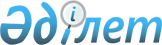 О мерах по реализации Указа Президента Республики Казахстан от 16 марта 2020 года № 287 "О дальнейших мерах по стабилизации экономики"
					
			С истёкшим сроком
			
			
		
					Постановление Правительства Республики Казахстан от 20 марта 2020 года № 126. Срок действия постановления - до 31 декабря 2020 года
      Примечание ИЗПИ!

      Срок действия постановления - до 31.12.2020 (п.6 постановления).
      В соответствии с указами Президента Республики Казахстан от 15 марта 2020 года № 285 "О введении чрезвычайного положения в Республике Казахстан", от 16 марта 2020 года № 286 "О мерах по обеспечению социально-экономической стабильности" и от 16 марта 2020 года № 287 "О дальнейших мерах по стабилизации экономики", в целях урегулирования вопросов налогово-бюджетной политики Правительство Республики Казахстан ПОСТАНОВЛЯЕТ:
      1. Утвердить прилагаемый особый порядок формирования, уточнения и исполнения республиканского бюджета.
      2. На период до 31 декабря 2020 года включительно ввести поправочный коэффициент "0" к ставкам:
      1) налога на имущество юридических лиц и индивидуальных предпринимателей по крупным торговым объектам, торгово-развлекательным центрам, кинозалам, театрам, выставкам и физкультурно-оздоровительным и спортивным сооружениям;
      2) земельного налога по землям сельскохозяйственного назначения производителей сельскохозяйственной продукции;
      3) индивидуального подоходного налога индивидуальных предпринимателей, работающих в общеустановленном порядке налогообложения.
      3. При применении к ставкам поправочного коэффициента "0", указанного в пункте 2 настоящего постановления, определение налоговой базы, объектов налогообложения, налогового периода и исполнения налоговых обязательств осуществляется в порядке, установленном Кодексом Республики Казахстан "О налогах и других обязательных платежах в бюджет" (Налоговый кодекс) от 25 декабря 2017 года.
      4. Для налогоплательщиков, указанных в подпунктах 1) и 2) пункта 2 настоящего постановления, по всем налогам приостановить начисление пени по неисполненным в срок налоговым обязательствам до 15 августа 2020 года и перенести сроки сдачи налоговой отчетности на 3 квартал 2020 года.
      5. Министерству национальной экономики Республики Казахстан обеспечить включение крупного рогатого скота и племенных цыплят в перечень импортируемых товаров, по которым налог на добавленную стоимость уплачивается методом зачета.
      6. Настоящее постановление вводится в действие со дня его подписания и действует до 31 декабря 2020 года включительно, и подлежит официальному опубликованию.
      Сноска. Пункт 6  - в редакции постановления Правительства РК от 02.09.2020 № 549 .

 Особый порядок
формирования, уточнения и исполнения республиканского бюджета Раздел 1. Общие положения
      1. Настоящий особый порядок определяет процедуры формирования, уточнения и исполнения республиканского бюджета в период кризисных ситуаций (далее - Особый порядок).
      2. Уточненный республиканский бюджет на текущий финансовый год в период кризисных ситуаций утверждается указом Президента Республики Казахстан.
      Указ Президента Республики Казахстан разрабатывается в соответствии со структурой бюджета, определенной статьей 13 Бюджетного кодекса Республики Казахстан (далее – Бюджетный кодекс), и единой бюджетной классификацией, разработанной в соответствии со статьей 26 Бюджетного кодекса, и вступает в действие с 1 января соответствующего финансового года.
      Сноска. Пункт 2 в редакции постановления Правительства РК от 21.04.2020 № 227.


      2-1. Размер гарантированного трансферта из Национального фонда Республики Казахстан в уточненный республиканский бюджет на текущий финансовый год в период кризисных ситуаций одобряется Советом по управлению Национальным фондом Республики Казахстан и утверждается указом Президента Республики Казахстан об уточненном республиканском бюджете на текущий финансовый год.
      Сноска. Особый порядок дополнен пунктом 2-1 в соответствии с постановлением Правительства РК от 21.04.2020 № 227.


      3. О принятии указа Президента Республики Казахстан об уточненном республиканском бюджете на текущий финансовый год незамедлительно информируется Парламент Республики Казахстан.
      Сноска. Пункт 3 в редакции постановления Правительства РК от 21.04.2020 № 227.

 Раздел 2. Уточнение республиканского бюджета
      4. Формирование, уточнение, корректировка и исполнение уточненного (скорректированного) республиканского бюджета на текущий финансовый год с применением положений настоящего Особого порядка осуществляются в период кризисных ситуаций.
      При формировании, уточнении, корректировке республиканского бюджета по проектам, финансируемым способом бюджетных инвестиций и бюджетных кредитов, в том числе субъектов квазигосударственного сектора, соответствующие экспертизы не проводятся и включаются в проект уточненного (скорректированного) республиканского бюджета на основании бюджетных заявок администраторов бюджетных программ. 
      Расходы бюджетных инвестиционных проектов, предусматривающих строительную деятельность, в том числе объектов водной безопасности, планируются на основании сборников укрупненных сметных норм и расценок в соответствии с законодательством Республики Казахстан об архитектурной, градостроительной и строительной деятельности.
      Руководитель администратора бюджетных программ и руководитель субъекта квазигосударственного сектора, получающего бюджетные инвестиции либо бюджетный кредит по активам, направленным на принятие мер для обеспечения социально-экономической стабильности, должны предусмотреть поддержку отечественного бизнеса (в том числе экспорта), сохранение (создание) постоянных рабочих мест, оказывающих социально-экономическую эффективность, и после стабилизации кризисных ситуаций.
      При этом администраторы республиканских бюджетных программ вносят в центральный уполномоченный орган по бюджетному планированию бюджетные заявки по финансированию мероприятий.
      Сноска. Пункт 4 в редакции постановления Правительства РК от 28.03.2020 № 154; с изменениями, внесенными постановлениями Правительства РК от 21.04.2020 № 227; от 06.05.2020 № 278 .


      5. Администраторы республиканских бюджетных программ определяют потребность в бюджетных средствах по финансированию мероприятий, которые будут осуществляться в период чрезвычайного положения, а также мер, необходимых по стабилизации экономики и бесперебойного жизнеобеспечения населения, и другие мероприятия.
      6. Бюджетная заявка составляется в упрощенном виде с приложением расчетов по каждому виду расходов по форме 1 "Сводный расчет расходов администратора бюджетных программ по финансированию мероприятий" и форме 2 "Расчет расходов государственного учреждения по финансированию мероприятий" согласно приложениям 1 и 2 к настоящему Особому порядку.
      Основанием для включения в бюджетную заявку проектов, финансируемых путем бюджетных инвестиций и бюджетных кредитов, в том числе субъектов квазигосударственного сектора, при отсутствии обосновывающих документов являются расчеты администраторов бюджетных программ.
      Ответственность за обоснованность бюджетной заявки, достоверность расчетов к бюджетной заявке, полноту и своевременность представления бюджетной заявки несет руководитель администратора бюджетных программ.
      Сноска. Пункт 6 с изменением, внесенным постановлением Правительства РК от 28.03.2020 № 154.


      7. Администраторы республиканских бюджетных программ после введения чрезвычайного положения в течение пяти рабочих дней представляют в центральный уполномоченный орган по бюджетному планированию бюджетную заявку в электронном виде посредством ЕСЭДО и на бумажном носителе в одном экземпляре, только в части бюджетных программ и подпрограмм, по которым планируются изменения и дополнения.
      Сноска. Пункт 7 в редакции постановления Правительства РК от 21.04.2020 № 227.


      8. Центральный уполномоченный орган по бюджетному планированию в течение пяти рабочих дней рассматривает бюджетные заявки и формирует проект Указа Президента Республики Казахстан об уточненном республиканском бюджете на текущий финансовый год на основе действующего Закона Республики Казахстан "О республиканском бюджете на 2020-2022 годы" с учетом изменений и дополнений, направленных на финансирование мероприятий чрезвычайного положения, а также мер, необходимых по стабилизации экономики и бесперебойного жизнеобеспечения населения, и другие мероприятия и вносит их на рассмотрение Республиканской бюджетной комиссии.
      Сноска. Пункт 8 в редакции постановления Правительства РК от 21.04.2020 № 227.


      9. После одобрения Республиканской бюджетной комиссией указанных в пункте 8 настоящего Особого порядка документов центральный уполномоченный орган по бюджетному планированию вносит в Правительство Республики Казахстан проект Указа Президента Республики Казахстан об уточненном республиканском бюджете на текущий финансовый год и проект постановления Правительства Республики Казахстан о внесении проекта Указа Президента Республики Казахстан об уточненном республиканском бюджете на текущий финансовый год на рассмотрение Президента Республики Казахстан.
      Сноска. Пункт 9 в редакции постановления Правительства РК от 21.04.2020 № 227.


      10. Постановление Правительства Республики Казахстан о реализации Указа Президента Республики Казахстан об уточнененном республиканском бюджете на текущий финансовый год принимается в течение семи календарных дней со дня подписания Президентом Республики Казахстан соответствующего Указа.
      Соответствующий проект постановления Правительства Республики Казахстан разрабатывается центральным уполномоченным органом по бюджетному планированию.
      Сноска. Пункт 10 в редакции постановления Правительства РК от 21.04.2020 № 227.

 Раздел 3. Исполнение республиканского бюджета
      11. Исполнение уточненного республиканского бюджета осуществляется в пределах объемов бюджетных средств, предусмотренных на текущий финансовый год.
      Исполнение уточненного республиканского бюджета на текущий финансовый год по расходам осуществляется администраторами бюджетных программ и их подведомственными государственными учреждениями в соответствии с требованиями Бюджетного кодекса, положениями Правил исполнения бюджета и его кассового обслуживания, утвержденных приказом уполномоченного органа по бюджетному планированию (далее – Правила исполнения бюджета) и в целях достижения заданных показателей деятельности государственных органов.
      Расходы, предусмотренные в республиканском бюджете в рамках настоящего Особого порядка, финансируемые способом бюджетных инвестиций и бюджетных кредитов, в том числе субъектов квазигосударственного сектора, предусматриваются в планах финансирования администраторов бюджетных программ и выделяются без проведения соответствующих экспертиз.
      Платежи по данным расходам проводятся центральным уполномоченным органом по исполнению бюджета без представления финансово-экономического обоснования и государственного инвестиционного предложения на основе бюджетных заявок администраторов бюджетных программ и соответствующих корпоративных решений субъектов квазигосударственного сектора.
      Сноска. Пункт 11 с изменениями, внесенными постановлениями Правительства РК от 21.04.2020 № 227; от 22.04.2020 № 235.


      11-1. Допускается выделение средств из резерва Правительства Республики Казахстан на увеличение уставного капитала юридического лица со стопроцентным участием государства в уставном капитале, основным предметом деятельности которого является организация и проведение международной специализированной выставки на территории Республики Казахстан, а также послевыставочное использование территории международной специализированной выставки, для проектирования и строительства оптово-распределительных центров.
      Администратор бюджетной программы представляет в уполномоченный орган по исполнению бюджета ходатайство о выделении денег с приложением сводных расчетов и обоснований.
      По итогам рассмотрения ходатайства, сводных расчетов и обоснований уполномоченный орган по исполнению бюджета направляет заключение администратору бюджетной программы.
      Платежи со счета юридического лица со стопроцентным участием государства в уставном капитале, основным предметом деятельности которого является организация и проведение международной специализированной выставки на территории Республики Казахстан, а также послевыставочное использование территории международной специализированной выставки на оплату за выполненные работы, услуги по проектированию и строительству оптово-распределительных центров, органами казначейства проводятся согласно платежному поручению на основании актов выполненных работ и локальных смет.
      Сноска. Особый порядок дополнен пунктом 11-1 в соответствии с постановлением Правительства РК от 04.05.2020 № 264.


      12. Государственные учреждения принимают обязательства по спецификам экономической классификации расходов в пределах сумм, утвержденных индивидуальными планами финансирования по обязательствам на текущий финансовый год.
      При исполнении бюджета государственные учреждения обязаны использовать бюджетные средства в соответствии с единой бюджетной классификацией, заключенными гражданско-правовыми сделками, нормативными правовыми актами, согласно которым выделены бюджетные средства.
      13. В рамках исполнения уточненного республиканского бюджета на текущий финансовый год Правительство Республики Казахстан вправе перераспределять бюджетные средства между администраторами бюджетных программ, бюджетными программами администратора республиканских бюджетных программ и регионами путем принятия соответствующих постановлений Правительства Республики Казахстан.
      В случаях перераспределения средств, а также недостаточности прогнозируемого объема поступлений, территориальное подразделение казначейства приостанавливает прием документов государственных учреждений для регистрации гражданско-правовых сделок и проведения платежей и переводов денег.
      В случае необходимости перераспределения средств, центральный уполномоченный орган по бюджетному планированию вносит в установленном порядке на рассмотрение Республиканской бюджетной комиссии перечень бюджетных программ администраторов республиканских бюджетных программ с предложением по их перераспределению между администраторами республиканских бюджетных программ, бюджетными программами администратора республиканских бюджетных программ и регионами.
      Перераспределение средств в объеме более десяти процентов от общего объема, выделенного администратору бюджетных программ на текущий финансовый год по уточненному республиканскому бюджету, осуществляется по согласованию с Президентом Республики Казахстан.
      На основании положительного решения Республиканской бюджетной комиссии уполномоченный орган по бюджетному планированию разрабатывает проект постановления о внесении изменений и дополнений в постановление Правительства Республики Казахстан о корректировке республиканского бюджета в установленном бюджетным законодательством порядке.
      На основании принятого нормативного правового акта и заявки администратора республиканских бюджетных программ уполномоченный орган по исполнению бюджета вносит изменения в сводный план поступлений по платежам, сводный план финансирования порядке, определенном параграфом 4 главы 2 Правил исполнения бюджета.
      Сноска. Пункт 13 с изменениями, внесенными постановлением Правительства РК от 21.04.2020 № 227.


      14. Заимствование местными исполнительными органами областей, городов республиканского значения, столицы осуществляется в виде получения бюджетных кредитов из республиканского бюджета и выпуска местными исполнительными органами городов республиканского значения, столицы государственных ценных бумаг для обращения на внутреннем рынке для финансирования дефицита бюджета города республиканского значения, столицы, а также в виде выпуска местными исполнительными органами областей, городов республиканского значения, столицы государственных ценных бумаг для обращения на внутреннем рынке для финансирования строительства жилья в рамках реализации государственных программ, для финансирования мер в рамках Дорожной карты занятости.
      Сноска. Особый порядок дополнен пунктом 14 в соответствии с постановлением Правительства РК от 28.03.2020 № 154.


      15. Для финансирования строительства кредитного жилья по пилотному проекту "Шанырақ" в период действия чрезвычайного положения в рамках реализации Государственной программы жилищно-коммунального развития "Нұрлы жер" на 2020 – 2025 годы, мероприятий Дорожной карты занятости, определенных в период действия чрезвычайного положения, заимствование местными исполнительными органами областей, городов республиканского значения, столицы осуществляется в виде получения бюджетных кредитов из республиканского бюджета и выпуска государственных ценных бумаг для обращения на внутреннем рынке без определения лимита долга местных исполнительных органов.
      Для финансирования строительства кредитного жилья по пилотному проекту "Шанырақ" в период действия чрезвычайного положения в рамках реализации Государственной программы жилищно-коммунального развития "Нұрлы жер" на 2020 – 2025 годы, мероприятий Дорожной карты занятости, определенных в период действия чрезвычайного положения, условия, объем и целевое назначение выпуска государственных ценных бумаг местным исполнительным органом области, города республиканского значения, столицы определяются местными исполнительными органами самостоятельно.
      При этом условия, объем и целевое назначение выпуска государственных ценных бумаг местными исполнительными органами, предусмотренных в рамках утвержденного лимита на 2020 год, определяются центральным уполномоченным органом по исполнению бюджета.
      Сноска. Особый порядок дополнен пунктом 15 в соответствии с постановлением Правительства РК от 28.03.2020 № 154; в редакции постановления Правительства РК от 22.04.2020 № 235.


      16. При введении Президентом Республики Казахстан чрезвычайного или военного положения местные исполнительные органы при необходимости могут увеличить общий объем резерва до десяти процентов от объема поступлений соответствующего местного бюджета без учета трансфертов и займов.
      Перераспределение средств местного бюджета на бюджетную программу резерва местных исполнительных органов в объеме не более десяти процентов от общего объема, выделенного администратору бюджетных программ на текущий финансовый год по утвержденному (уточненному) бюджету, осуществляется посредством корректировки бюджета согласно перечню и объемам бюджетных программ, утвержденных постановлением местных исполнительных органов, без изменения структуры расходов бюджета.
      Сноска. Особый порядок дополнен пунктом 16 в соответствии с постановлением Правительства РК от 28.03.2020 № 154.


      17. Неиспользованные средства, привлеченные из Национального фонда Республики Казахстан в республиканский бюджет в истекшем финансовом году, не подлежат возврату и могут быть использованы посредством уточнения бюджета в условиях чрезвычайного положения.
      Сноска. Особый порядок дополнен пунктом 17 в соответствии с постановлением Правительства РК от 28.03.2020 № 154.


      18. При введении чрезвычайного положения объемы трансфертов общего характера могут быть пересмотрены в зависимости от специфики того или иного региона путем возврата целевых трансфертов из нижестоящего бюджета в вышестоящий бюджет.
      Сноска. Особый порядок дополнен пунктом 18 в соответствии с постановлением Правительства РК от 28.03.2020 № 154.

 Сводный расчет расходов администратора бюджетных программ по
финансированию мероприятий
      тыс. тенге
      Руководитель государственного органа ___________ __________________
                                           (подпись)       (Ф.И.О.)
       Руководитель финансово-экономической службы _________       _______________
                                                 (подпись)      (Ф.И.О.)
      Примечание:
      Форма 1 составляется путем свода расчетов расходов государственных учреждений, составленных по форме 2. К форме 1 прилагаются расчеты в разрезе специфик экономической классификации, подписанные руководителем финансово-экономической службы, и обоснования заявляемых расходов. Расчет расходов государственного учреждения по финансированию мероприятий
      тыс. тенге
      Руководитель государственного учреждения _______________       ___________
                                                 (подпись)             (Ф.И.О.)
       Руководитель финансово-экономической службы ___________       ___________
                                                 (подпись)             (Ф.И.О.)
      Примечание:
      По каждому виду расходов к форме 2 прилагается расчет в разрезе специфик экономической классификации, подписанный руководителем финансово-экономической службы, и обоснование заявляемых расходов.
					© 2012. РГП на ПХВ «Институт законодательства и правовой информации Республики Казахстан» Министерства юстиции Республики Казахстан
				
      Премьер-Министр
Республики Казахстан 

А. Мамин
Утвержден
постановлением Правительства
Республики Казахстан
от 20 марта 2020 года № 126Приложение 1
к Особому порядкуФорма 1
к бюджетной заявке
Функциональная группа: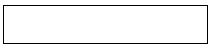 
Администратор бюджетных программ: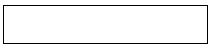 
Бюджетная программа: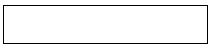 
Наименование расходов
Код подкласса специфики экономической классификации расходов
Сумма расходов
1. Всего расходов:
в том числе по видам расходов в разрезе подпрограммПриложение 2
к Особому порядкуФорма 2
к бюджетной заявке
Функциональная группа: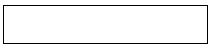 
Администратор бюджетных программ: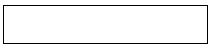 
Государственное учреждение:
Бюджетная программа: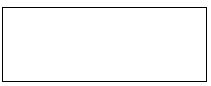 
Наименование расходов
Код специфики экономической классификации расходов
Сумма расходов
1. Всего расходов:
в том числе по видам расходов в разрезе подпрограмм